Занятие в 1 младшей  группе. Купание Алёнушки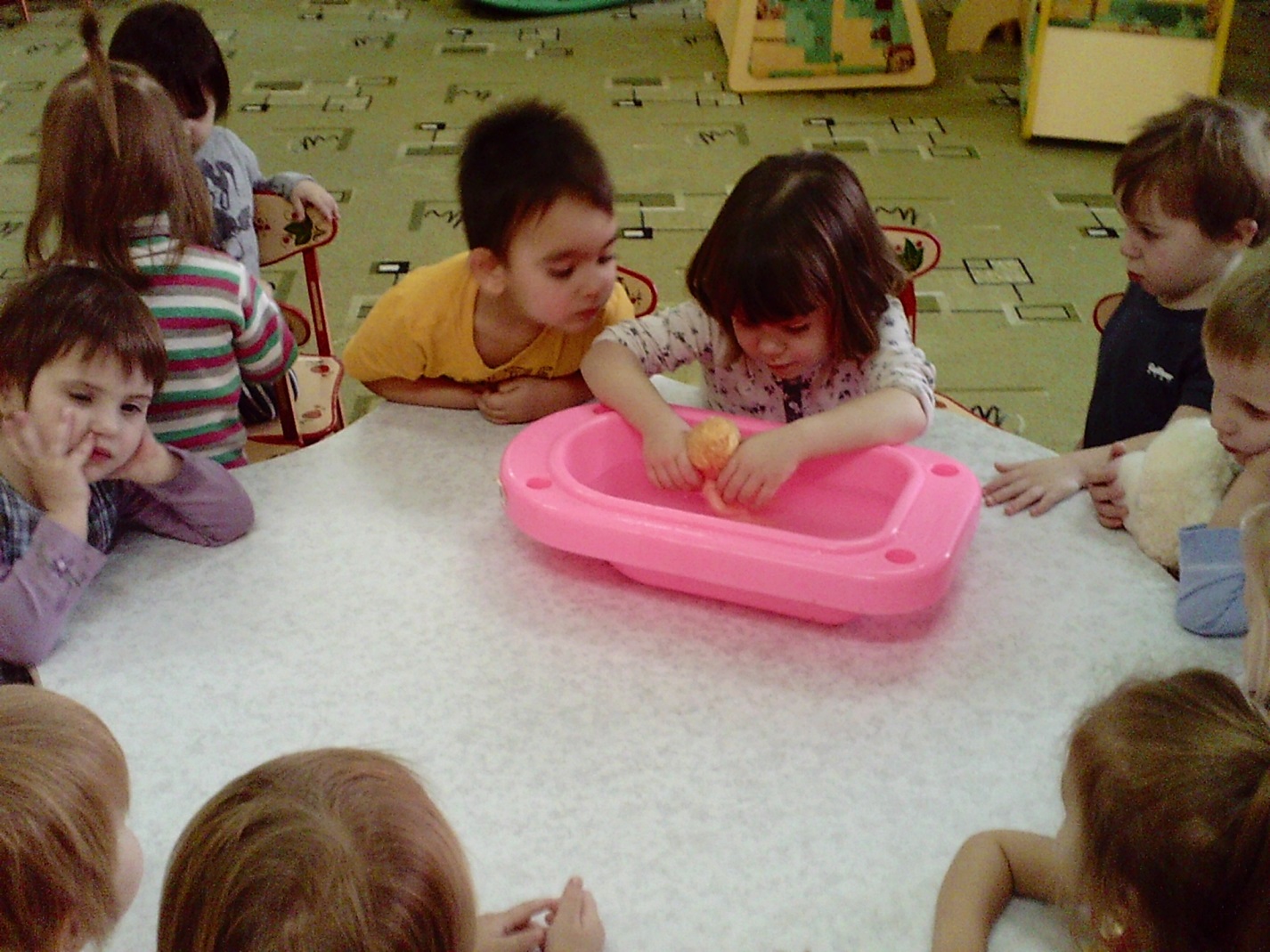 Провела воспитатель: Доронина Н.А.Задачи:активизировать в речи название предметов, действий, качеств; ванночка, мыло, полотенце, мыльница, намыливать, вытирать, .учить детей выполнять последовательно игровые действия «Купание Алёнушки»Ход занятия:1 .Организационная часть.Дети сидят полукругом . Рядом стол, на котором лежат гигиенические принадлежности для мытья куклы. 2.Вводная.Воспитатель приносит в группу  куклу- малышку. Эта кукла Алёнушка. Воспитатель читает стихотворение Е. Благининой «Алёнушка».Мы не ляжем рано спать:
Дочку надо покупать.
Теплую водичку
Льем на нашу птичку.
Ой, с гуся вода,
С Аленушки худоба!
Дайте-ка пеленку
Завернуть Аленку.Сегодня будем купать Алёнушку-Какая водичка в ванночке? (Дети пробуют)-Холодная.-МОЖНО КУПАТЬ РЕБЁНКА В ТАКОЙ ВОДЕ? Почему?-Что нужно сделать, чтобы вода стала тёплой? (Долить горячей).-А что ещё нам понадобится? (рассматривание принадлежностей)  мыло, мочалка, полотенце.3.часть.Основная -Сейчас снимем с куклы одежду и посадим в ванночку. Взяли мыло из мыльницы. Намылили мочалку и стали тереть мочалкой. Хлоп-хлоп ручками,Полон мыла тазТы не трогай Алёнушка,Мыльной ручкой глаз.- Помоем ручки, ножки, спинку.-Теперь смоем мыло тёплой водой и вытираем  Алёнушку насухо полотенцем. Затем завернём пелёнкой. Вот и Алёнушку помыли. Теперь будем укладывать её спать. Давайте покачаем её, споём песенку.Баю баюшки-баюНе ложись на краюА то серенький волчокПридет, схватит за бочокТы к нам Волчек не ходиНашу Алёнушку не буди.Наша куколка заснула….Давайте положим её в кроватку, и укроем одеялом. А сами поиграем.Физминутка:Речь с движением «Умывалочка!»Кран откройся, 
Нос умойся
Мойтесь сразу 
Оба глаза,
Мойся шейка 
Хорошенько..Мойся ,мойся ,умывайся!Гряз, смывайся , грязь, смывайся!4.часть Заключительная.-Ребята что мы делали сегодня?-Как мы купали Алёнушку?-Чем мыли Алёну?-Молодцы. Вы очень хорошо помогали  помыть Алёнку .А сейчас давайте пойдёмте гулять. Когда Алёнушка проснется, мы обязательно поиграем с ней. 